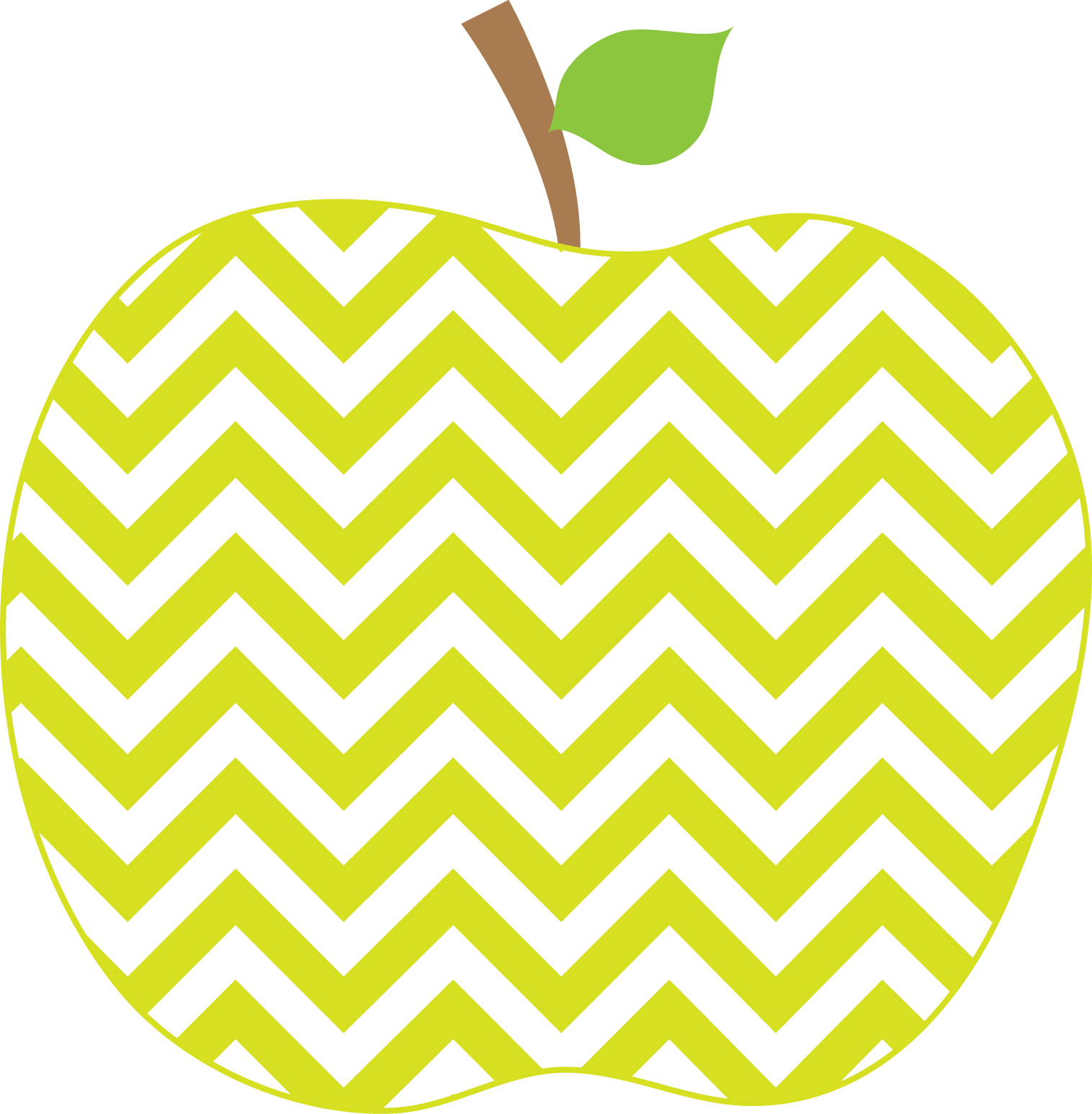 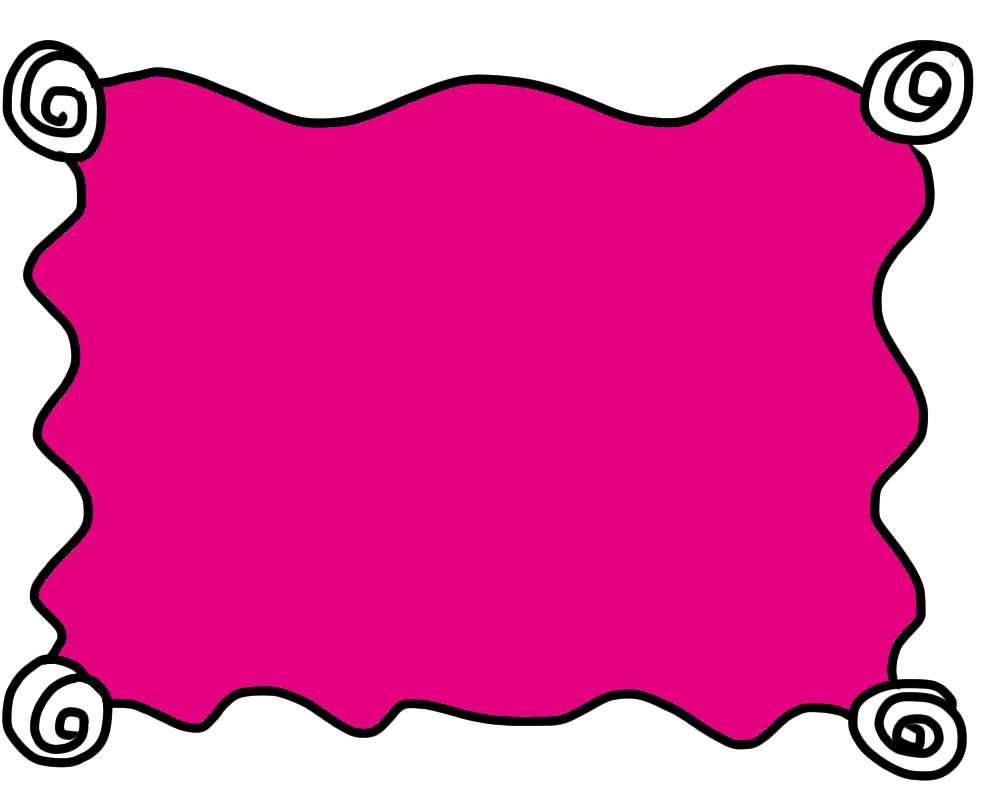 8:45-9:05	      Arrival/Morning Work9:05-9:20      Phonemic Awareness9:25-10:55       Math Block 1/ Mrs. Dawson10:10-10:15        Bathroom Break/Snack	10:55-11:40	      Resource 11:40-12:10       Lunch12:10-12:40 	    Recess 12:40-2:15       Reading Block 2/ Mrs. Harvey2:15-3:45        Science/Social Studies/Writing  Block 3/Mrs. Bailey	3:45              Dismissal MondayTuesdayWednesdayThursdayFridayA WeekPELibraryMusic/ArtPECTE/5 C’sB WeekPELibraryMusic/ArtLibraryGuidanceC WeekPELibraryMusic/ArtMusic/ArtMusic/Art